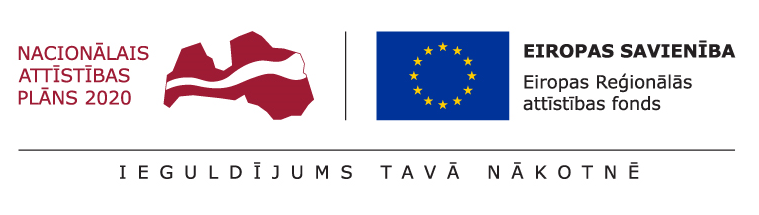 LĪGUMS Nr._______________Kokneses novada Kokneses pagastā					2019.gada _____________Kokneses novada dome, reģistrācijas Nr.LV90000043494, Melioratoru iela 1, Koknese, Kokneses pagasts, Kokneses novads, LV-5113, domes priekšsēdētāja Daiņa Vingra personā, kurš rīkojas saskaņā ar likumu „Par pašvaldībām” un Kokneses novada pašvaldības nolikumu, turpmāk tekstā – PASŪTĪTĀJS, no vienas puses, unIZPILDĪTĀJS, no otras puses, turpmāk kopā -  Puses, katra atsevišķi – Puse, PASŪTĪTĀJA īstenotā projekta “Kultūras mantojuma saglabāšana un attīstība Daugavas ceļā” Nr.5.5.1.0/17/I/005 ietvaros, turpmāk - Projekts, saskaņā ar Pasūtītāja veiktās tirgus izpētes Nr.KND/TI/2019/25 „Izglītojošu ekskursiju programmu izstrāde Kokneses novada tūrisma piedāvājuma dažādošanai Kokneses viduslaiku pilsdrupās” rezultātiem, noslēdz  šo līgumu, turpmāk  – :LĪGUMA PRIEKŠMETS UN TERMIŅŠPasūtītājs uzdod un Izpildītājs apņemas izstrādāt šādas izglītojošas ekskursiju programmas līdz 2020.gada 28.februārim:Orientēšanās spēle Kokneses viduslaiku pilsdrupās; Kvests (izlaušanās spēle) Kokneses viduslaiku pilsdrupu moku kambarī;Ekskursija “Viduslaiki Kokneses pilī” saskaņā ar Tehniskajā specifikācijā (Līguma 1.pielikums) noteiktajām ekskursiju izstrādes prasībām, turpmāk – Darbi. LĪGUMA SUMMA UN NORĒĶINU KARTĪBALīguma summa par kvalitatīvi veiktu Darbu ir ____ EUR (__________________________), tai skaitā PVN 21%.Līguma summā ir iekļauti visi tiešie un netiešie Izpildītāja izdevumi, kas radušies šī Līguma izpildes laikā, kā arī nodokļi. Līguma summa nevar tikt grozīta.Pasūtītājs samaksā Izpildītājam Avansa maksājumu 20% apmērā no Līguma kopējās summas, tas ir, _____ euro (__________________ euro, 00 centi), tai skaitā PVN 21% 10 (desmit) darba dienu laikā pēc daļējas darbu izpildes un avansa rēķina saņemšanas dienas.Pēc Darbu pilnīgas un kvalitatīvas izpildes, Pasūtītājs samaksā Izpildītājam gala maksājumu 80% apmērā no Līguma kopējās summas, tas ir ___________________ euro (__________________________), tai skaitā PVN 21%. Norēķins par Darbu veikšanu tiek veikts 10 (desmit) darba dienu laikā pēc Pušu Darbu pieņemšanas-nodošanas akta parakstīšanas un atbilstoša gala rēķina saņemšanas uz Līgumā norādīto Izpildītāja bankas kontu. Maksājums tiek uzskatīts par veiktu tajā datumā, kurā tiek veikts attiecīgās summas pārskaitījums no Pasūtītāja konta. PUŠU TIESĪBAS UN PIENĀKUMIPasūtītājs apņemas: nodrošināt Izpildītāju ar tā rīcībā esošo informāciju, kas ir nepieciešama Pakalpojuma izpildei;veikt samaksu Izpildītājam atbilstoši Līguma nosacījumiem;pieņemt Izpildītāja kvalitatīvi izpildīto Pakalpojumu saskaņā ar Līguma noteikumiem.Pasūtītājam ir tiesības kontrolēt Līguma izpildes gaitu un pēc nepieciešamības pieprasīt no Izpildītāja kontroles veikšanai nepieciešamo informāciju.Izpildītājs apņemas:nodrošināt šī Līguma izpildi, izmantojot savu materiāltehnisko bāzi;izpildīt Pakalpojumu saskaņā ar šī Līguma noteikumiem un Pasūtītāja norādījumiem;nekavējoties informēt Pasūtītāju par jebkādiem apstākļiem un šķēršļiem, kas var kavēt Pakalpojuma izpildi;  veikt Pakalpojumu kvalitatīvi un ar augstu atbildības sajūtu.Izpildītājam ir tiesības pieprasīt informāciju no Pasūtītāja, ja tāda nepieciešama Pakalpojuma izpildei. Izpildītājs ir atbildīgs par iesaistīto speciālistu kvalifikāciju un darbību.PUŠU ATBILDĪBAPuses par Līgumā noteikto savu saistību nepildīšanu vai nepienācīgu izpildi atbild saskaņā ar Latvijas Republikas normatīvajiem aktiem un Līguma noteikumiem, zaudējumu nodarīšanas gadījumā atlīdzinot otrai Pusei nodarītos zaudējumus. Ja Pasūtītājs savas vainas dēļ kavē šī Līguma 2.4.punktā minēto apmaksas termiņu, Izpildītājam ir tiesības pieprasīt no Pasūtītāja līgumsodu 0,5% (nulle komats pieci procenti) apmērā no kavētā maksājuma summas (ar PVN) par katru kavēto dienu, bet ne vairāk kā 10% (desmit procenti) no kavētā maksājuma summas (ar PVN). Ja Izpildītājs kavē Līguma 1.punktā minēto visu Darbu pabeigšanas termiņu, Pasūtītājam ir tiesības pieprasīt no Izpildītāja līgumsoda samaksu 0,5% (nulle komats pieci procenti) apmērā no Līguma summas (ar PVN) par katru nokavēto dienu, bet ne vairāk kā 10% (desmit procenti) no Līguma summas (ar PVN).Pasūtītājam veicot Līgumā noteiktos maksājumus, ir tiesības ieturēt no tiem līgumsodus, kas Izpildītājam aprēķināti un noteikti saskaņā ar Līgumu.Puses tiek atbrīvotas no atbildības par Līguma pilnīgu vai daļēju neizpildi, ja šāda neizpilde radusies nepārvaramas varas rezultātā un kuru nevarēja iepriekš paredzēt, ne novērst.LĪGUMA SPĒKĀ ESAMĪBA var tikt izbeigts pirms termiņa vai Pusēm vienojoties, vai normatīvajos aktos noteiktajā kārtībā.Šis  stājas spēkā ar parakstīšanas brīdi un ir spēkā līdz abu Pušu saistību pilnīgai izpildei.Šo Līgumu var grozīt vai papildināt tikai pēc Pušu rakstiskas vienošanās, kas tiek noformēta kā pielikums šim Līgumam, un ir šī Līguma neatņemama sastāvdaļa.STRĪDU IZŠĶIRŠANALīguma izpildes laikā radušos strīdus puses risina savstarpējo pārrunu ceļā. Ja vienošanās netiek panākta, strīda izskatīšana tiek nodota tiesā Latvijas Republikas normatīvajos aktos noteiktajā kārtībā.Gadījumā, ja Puses 15 (piecpadsmit) dienu laikā nepanāks abpusēji pieņemamu situācijas risinājumu, strīds tiks izskatīts Latvijas Republikas tiesā saskaņā ar spēkā esošajiem normatīvajiem aktiem. CITI NOTEIKUMIJa kāds no šī Līguma noteikumiem zaudē spēku Latvijas Republikas normatīvo aktu grozījumu rezultātā,  nezaudē spēku tā pārējos punktos un šādā gadījumā Pusēm ir pienākums piemērot Līgumu spēkā esošo normatīvo aktu prasībām. Puses 3 (trīs) darba dienu laikā informē viena otru par adreses, bankas rēķinu vai citu rekvizītu izmaiņām.Kontaktpersonas šī Līguma izpildei: no Pasūtītāja puses – Kokneses novada domes Attīstības nodaļas projektu vadītāja Sandija Svarupa, T.65133636, Sandija.Svarupa@koknese.lv, no Izpildītāja puses – __________________________________________________. sagatavots uz 3 (trīs) lappusēm divos eksemplāros ar vienādu juridisku spēku, no kuriem viens eksemplārs pēc parakstīšanas glabājas pie Pasūtītāja, bet otrs - pie Izpildītāja.PUŠU REKVIZĪTI UN PARAKSTIPasūtītājs: 						Izpildītājs:Kokneses novada dome Reģistrācijas Nr. LV90000043494Adrese: Melioratoru iela 1, Koknese, Kokneses pagasts, Kokneses novads, LV-5113Banka: Valsts KaseKonta Nr. LV62TREL9803758326100Kods: TRELLV22________________________Dainis Vingris________________________________